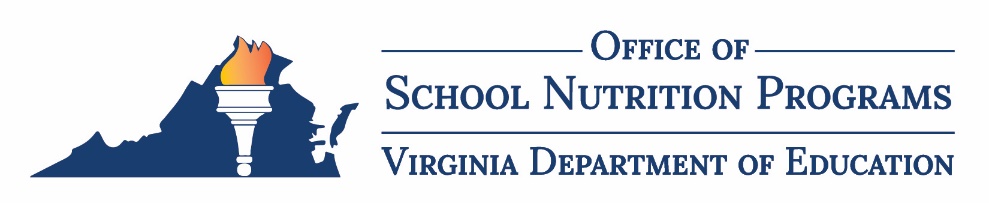 Summer Meals Planning Guide Customizable Thank You CardsAlternate Accessible VersionThese customizable thank you cards are available to send to site supervisors, staff, and volunteers to recognize their essential role in the Summer Food Service Program (SFSP) and/or the Seamless Summer Option (SSO). Customize each card by inserting your school nutrition or community organization logo, writing a personal message, and signing each card.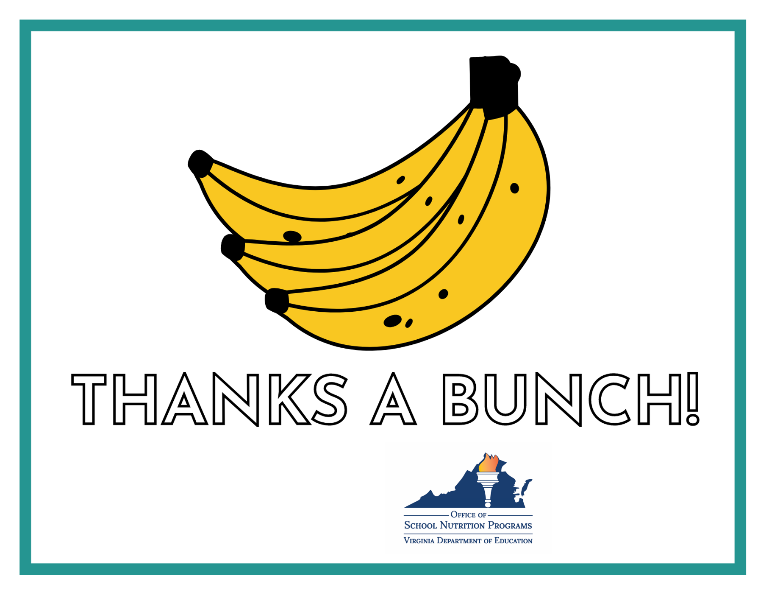 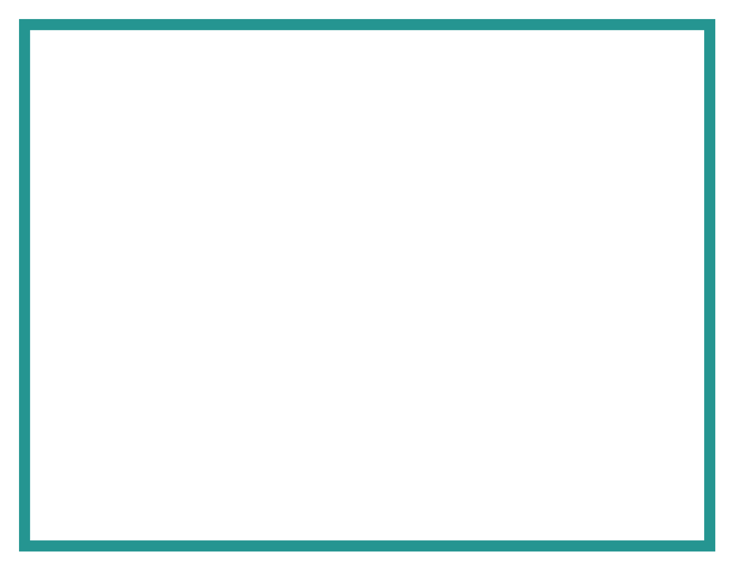 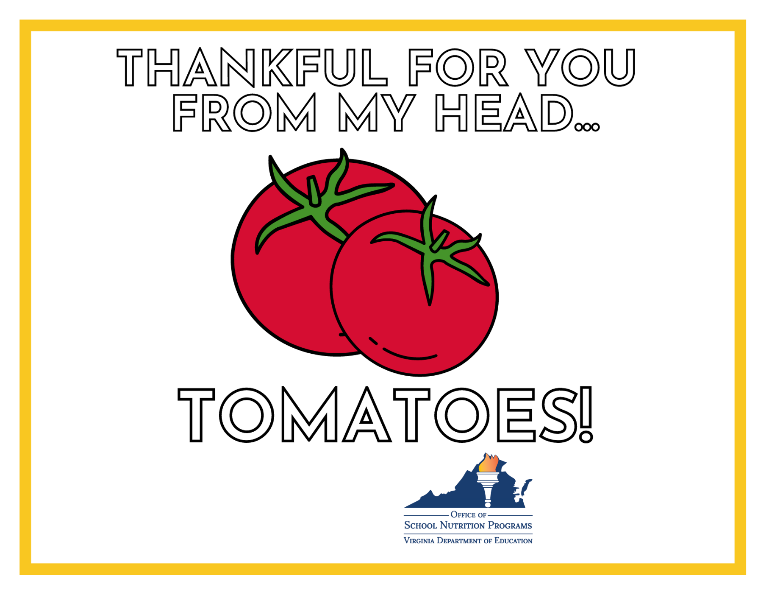 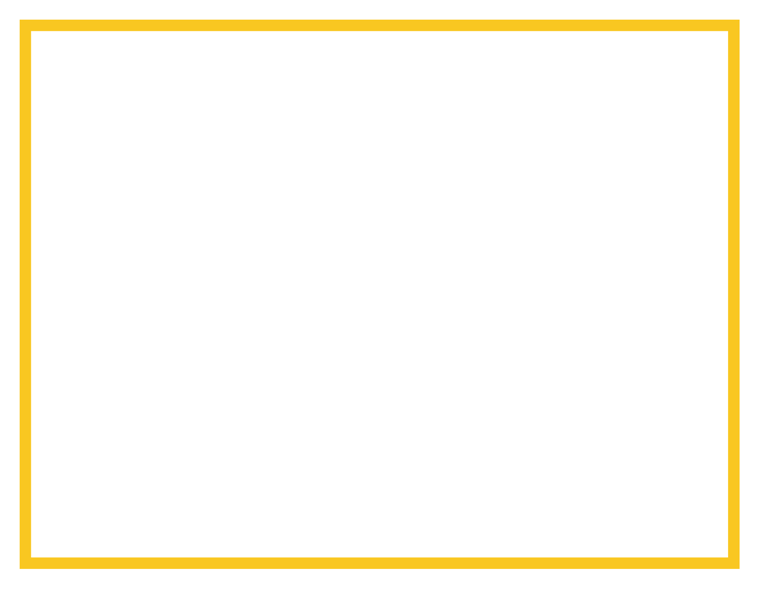 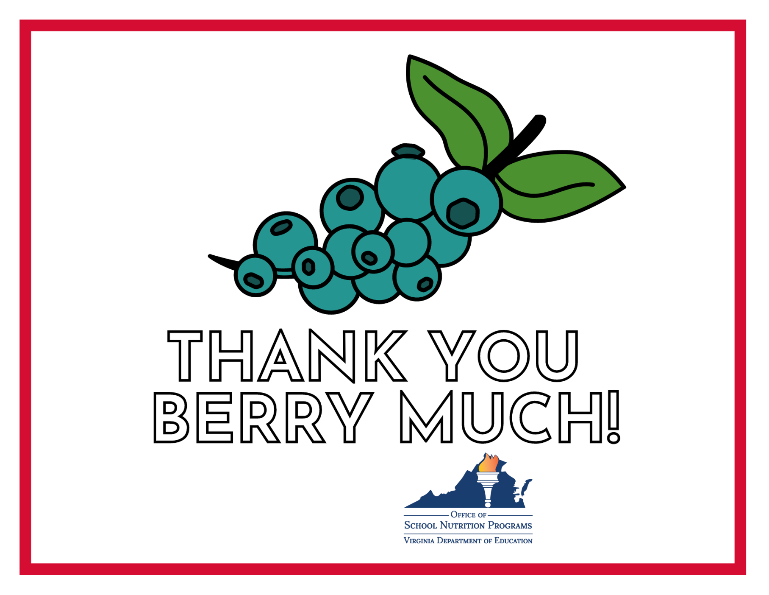 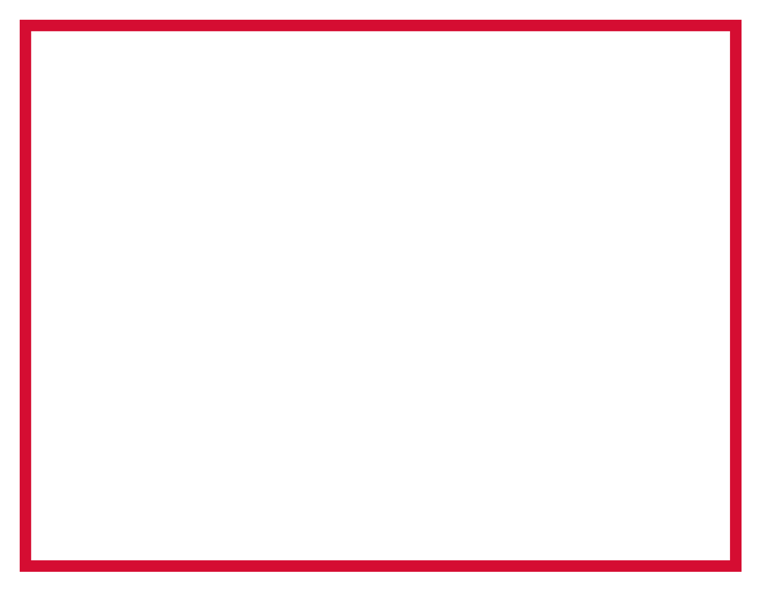 